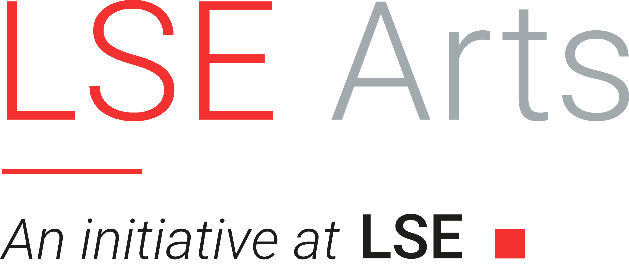 LSE Arts - Exhibition Proposal

To submit a proposal for an exhibition in LSE’s Atrium Gallery, please complete the following form:Personal informationProject informationProposals should be submitted by email to arts@lse.ac.uk When completing this form please be aware that the majority of exhibitions presented in the Atrium Gallery (Old Building) are scheduled on average at least 2 months in advance. This is to allow sufficient time for planning. LSE Arts has no dedicated source of funding, therefore we will ordinarily expect proposals to come with a minimum level of funding, to cover core exhibition costs outlined in the 'Guidelines for organising exhibitions at LSE' which can be accessed online.NameLSE UG/Post grad/Staff Position (or Job Title for external applicants)LSE Department/Division (or company for external applicants)Email addressTelephone numberExhibition titleContent of exhibition 
(e.g. media, paintings, photographs, etc)Target audienceAnticipated budgetFunds availableFunding sourcesTarget date and durationProject description (max. 500 words)Please elaborate on how your exhibition ties in with LSE research activities and/or LSE key messages.  Risk assessment – please flag up any potential risks for LSE that could result from us hosting your exhibition and outline what you are proposing to do to mitigate against this (if applicable).Marketing plan – please note that should your proposal be accepted, we require you to provide a basic marketing plan to inform us of any other activities planned around your exhibition (e.g. private views, events etc.) We can provide a template for this, but if there is any activity that you would already like to flag up at this stage, please do so below. List of documentation (max 10 images)1.2.3. 4.5.6.7.8.9.10.